PLANO DE AULADescrição da atividade ( aula) de forma clara e objetivaNa apostila de matemática da página 7 até a 12.Explicação com vídeoVídeo Explicando Composição e decomposiçãoSegue o link do vídeo explicativo: https://youtu.be/6HJcq9OXcSwCENTRO EDUCACIONAL MUNICIPAL DE IOMERÊ Diretora: Marta Maria FalchettiCoordenadora: Tânia Gonçalves da Silva BressanOrientadora: Marinez Zanetti ZagoSecretária: Roseli Aparecida Fiuza da Rosa CivieroProfessor:Vânia CellaDisciplina:MatemáticaTurma:4º Ano “01”Data: 15/06/2020ALUNO: ALUNO: Tempo previsto para a realização: De 15 a 19 de junhoTempo previsto para a realização: De 15 a 19 de junhoObjetivo da aula: Compreender a ideia de dezena;Entender as classes: unidade, dezena, centena, unidade de milhar;Agrupar, compor e decompor números de dois algarismos em dezenas e unidades;Perceber diferentes possibilidades de se compor uma mesma quantia;Relacionar dez unidades e uma dezena;Compreender o critério utilizado na formação de grupos;Utilizar a contagem oral em situações lúdicas (jogos) em situações onde reconhecem sua necessidade.Objetivo da aula: Compreender a ideia de dezena;Entender as classes: unidade, dezena, centena, unidade de milhar;Agrupar, compor e decompor números de dois algarismos em dezenas e unidades;Perceber diferentes possibilidades de se compor uma mesma quantia;Relacionar dez unidades e uma dezena;Compreender o critério utilizado na formação de grupos;Utilizar a contagem oral em situações lúdicas (jogos) em situações onde reconhecem sua necessidade.Habilidades: EFO4MAO2 – Mostrar por decomposição, que todo o número natural pode ser escrito por meio de adições e multiplicações por potências de dez, para compreender o sistema de numeração decimal e desenvolver estratégia de cálculo.EFO4MA27 – Analisar dados apresentados em tabelas simples ou de dupla entrada e em gráficos de colunas ou pictóricos, com base em informações das diferentes áreas do conhecimento, e produzir texto com a síntese de sua análise.Habilidades: EFO4MAO2 – Mostrar por decomposição, que todo o número natural pode ser escrito por meio de adições e multiplicações por potências de dez, para compreender o sistema de numeração decimal e desenvolver estratégia de cálculo.EFO4MA27 – Analisar dados apresentados em tabelas simples ou de dupla entrada e em gráficos de colunas ou pictóricos, com base em informações das diferentes áreas do conhecimento, e produzir texto com a síntese de sua análise.Formas de Avaliação: Quando os alunos enviarem as atividades realizadas, será avaliada e terá presença.Formas de Avaliação: Quando os alunos enviarem as atividades realizadas, será avaliada e terá presença.Outros:Outros: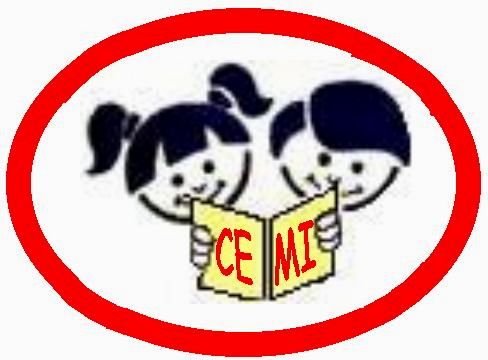 